   Name: _____________________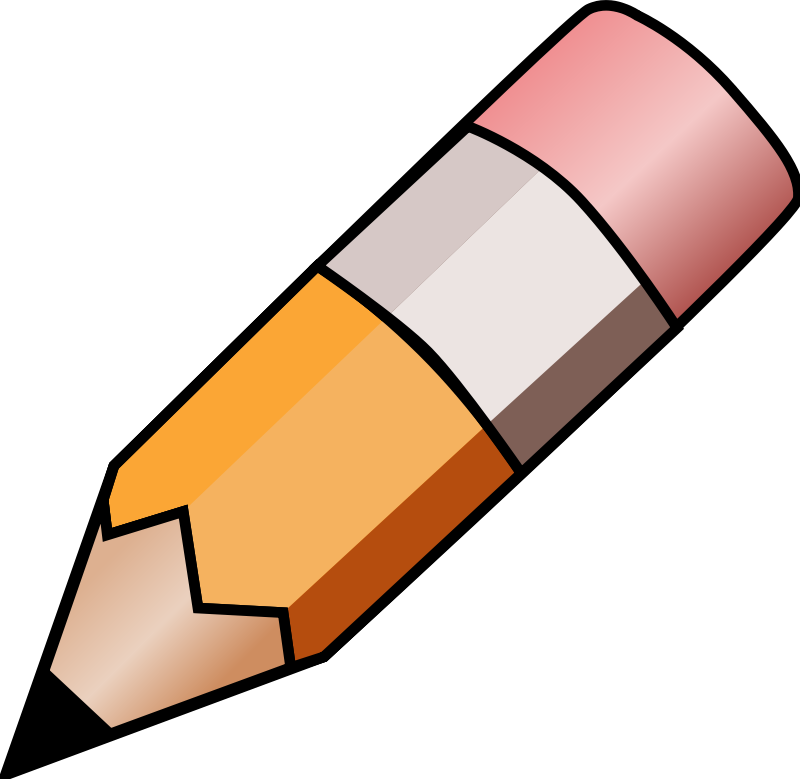    Homework: March 9th – 13th      Reading Log: Please initial that your child has read 20 minutes each night.Written Response to Reading - FictionDescribe how the character feels at the beginning and the end of the story? Math“Babies at the Farm”Monday(No School)TuesdayWednesdayThursdayFridayHomework Due